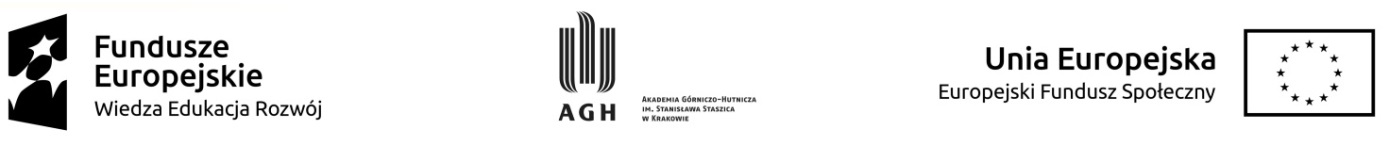 OGŁOSZENIE O ZAMÓWIENIU	KC-zp.272-82/20 z dnia 11/02/2020 r.Podstawa prawna ogłoszenia: art. 138o ust. 3 ustawy z dnia 29 stycznia 2004 r. Prawo zamówień publicznych (Dz.U. z 2019 r., poz. 1843)                       Sporządził:	                                        Sprawdził:	                                Zatwierdził:ZAMAWIAJĄCYAkademia Górniczo-Hutnicza im. Stanisława Staszica w Krakowie,al. Mickiewicza 30, 30-059 KrakówNIP: 675 000 19 23Osoba do kontaktu w sprawie zamówienia: Jolanta Oleksy e-mail: dzp@agh.edu.pltel. 12 617-35-95II.  UZASADNIENIE ZASTOSOWANIA ART 138o ust. 3 USTAWY PRAWO ZAMÓWIEŃ PUBLICZNYCH – OŚWIADCZENIE DYSPONENTA ŚRODKÓW.Przedmiotem zamówienia są usługi społeczne wymienione w załączniku XIV do dyrektywy 2014/24/UE, o wartości mniejszej niż wyrażona w złotych równowartość 750.000 euro.III. OPIS PRZEDMIOTU ZAMÓWIENIA ORAZ OKREŚLENIE WIELKOŚCI  
       LUB ZAKRESU ZAMÓWIENIA.Wspólny Słownik Zamówień:  80580000-3Usługa społeczna - przeprowadzenie szkolenia podnoszącego kompetencje językowe kadry administracyjnej Wydziału Fizyki i Informatyki Stosowanej AGH - konwersacje język angielski - KC-zp.272-82/20Przedmiotem zamówienia jest przeprowadzenie szkolenia z języka angielskiego (konwersacje) dla kadry administracyjnej Wydziału Fizyki i Informatyki Stosowanej AGH. Ilość osób: 6Ilość godzin szkolenia: 60 godz. /jedna godzina szkolenia = 45 minut/Termin szkolenia: luty – czerwiec 2020- od poniedziałku do piątkuMiejsce szkolenia: Kraków – sale w budynku AGH zapewnione przez ZamawiającegoW czasie szkoleń uczestnik powinien zapoznać się ze słownictwem używanym w szkolnictwie wyższym, w tym przy obsłudze administracyjnej studentów (przygotowywanie zaświadczeń o odbywaniu/zakończeniu studiów) oraz w bezpośrednich kontaktach z profesorami wizytującymi.W czasie szkoleń uczestnik powinien nabrać umiejętności wykorzystania w praktyce poznanego słownictwa, także do przygotowania anglojęzycznych suplementów do dyplomów.Zajęcia powinny rozpoczynać się nie wcześniej niż o godz. 8.00, a kończyć się nie późniejniż o godzinie 15.00. Szkolenie powinno być przeprowadzone w systemie stacjonarnym. Nie dopuszcza sięprowadzenia zajęć droga elektroniczna, metodą e-learningu, itp.Szkolenie powinno kończyć się egzaminem wewnętrznym oraz wydaniem uczestnikomszkolenia zaświadczenia lub innego dokumentu potwierdzającego ukończenie szkoleniai uzyskanie kwalifikacji.Zamawiający zapewni sale szkoleniowe wyposażone w urządzenia i zasoby niezbędne do realizacji przedmiotu zamówienia z uwzględnieniem ergonomicznych, bezpiecznych i higienicznych warunków pracy i nauki. Materiały szkoleniowe, takie jak podręczniki  tematyczne  lub skryptytematyczne, powinny być  spójne z zakresem szkolenia, a także powinny byćprzekazywane nieodpłatnie uczestnikom na początku szkolenia bądź na bieżąco zgodniez realizowanym programem zajęć. Kalkulacja kosztów szkolenia musi uwzględnić wszystkie koszty, jakie poniesieWykonawca w związku z realizacja usługi opisanej w SIWZ. W proponowanej cenie należy uwzględnić:1) cenę kursu,2) przeprowadzenie egzaminu,3) wydanie odpowiednich dokumentów zaświadczających o nabyciu kwalifikacjiprzez uczestników szkolenia.Dodatkowe informacje:Zamawiający nie dopuszcza składania ofert wariantowych.Zamawiający nie dopuszcza składania ofert częściowych.Zamawiający nie zastrzega obowiązku osobistego wykonania przez Wykonawcę kluczowych części zamówienia.Termin związania ofertą: 30 dni.Zamówienie współfinasowane ze środków Unii Europejskiej w ramach projektu/programu: TAK.     Umowa POWR.03.05.00-00-Z307/17-00 na projekty podnoszące kompetencje kadry administracyjnej uczelni. Zintegrowany Program Rozwoju Akademii Górniczo-Hutniczej w Krakowie.      Po wyborze oferty Wykonawca zobowiązany będzie do zawarcia umowy o powierzeniu danych osobowych na zasadach określonych w załączniku nr 2 do wzoru umowy.IV. OPIS SPOSOBU OBLICZENIA CENYCenę oferty stanowić będzie wartość brutto wpisana na Formularzu oferty za całość przedmiotu zamówienia tj. 60h lekcyjnych (1 godzina tj. 45 min) dla 6 osób.W przypadku rozbieżności pomiędzy ceną brutto za całość przedmiotu zamówienia, tj. 60 h lekcyjnymi, a ceną jednostkową brutto za 1 lekcję (tj. 45 min.), Zamawiający przyjmie, iż prawidłowo podano cenę brutto za 1 lekcję (tj. 45 min.) i w oparciu o nią dokona poprawienia omyłki rachunkowej.Usługa szkolenia podlega zwolnieniu z podatku VAT na podstawie § 3 ust. 1 pkt 14 rozporządzenie Ministra Finansów z dnia 20 grudnia 2013 r. w sprawie zwolnień od podatku od towarów i usług oraz warunków stosowania tych zwolnień (t.j. Dz. U. 2018.701 j.t.).Cena oferty winna obejmować wszystkie koszty i opłaty związane z wykonaniem przedmiotu zamówienia.Cenę oferty należy określać z dokładnością do dwóch miejsc po przecinku. Cenę oferty zaokrągla się do pełnych groszy, przy czym końcówki poniżej 0,5 gr pomija się, a końcówki 0,5 grosza i wyższe zaokrągla się do 1 grosza.V. TERMIN REALIZACJI ZAMÓWIENIA od daty podpisania umowy do 30.06.2020 r. VI. WYKAZ OŚWIADCZEŃ I DOKUMENTÓW WYMAGANYCH 
W POSTĘPOWANIU.1.  Dokumenty składane wraz z ofertą:1/ Oferta cenowa – zgodnie z załącznikiem nr 1 (w formie oryginału);2/ Oświadczenie Wykonawcy o braku podstaw  do wykluczenia - zgodnie z załącznikiem nr 2 (w formie oryginału);3/ Wykaz osób wyznaczonych do realizacji zamówienia – zgodnie z załącznikiem nr 4 (w formie oryginału lub kopii potwierdzonej za zgodność z oryginałem);5/ Upoważnienie-pełnomocnictwo do podpisania oferty winno być dołączone do oferty, o ile nie wynika ono z innych dokumentów dołączonych do oferty lub z dokumentów, które Zamawiający może uzyskać za pomocą bezpłatnych i ogólnodostępnych baz danych. Pełnomocnictwo składane jest w formie oryginału lub kserokopii poświadczonej za zgodność z oryginałem przez notariusza.2. Oświadczenie, które ma złożyć Wykonawca w terminie 3 dni od dnia publikacji informacji, o której mowa w rozdz. XII pkt 10.Wykonawca (w tym każdy z Wykonawców wspólnie ubiegających się o udzielenie zamówienia), w terminie 3 dni od dnia zamieszczenia na stronie Zamawiającego informacji, o której mowa w rozdz. XII pkt 10, przekaże Zamawiającemu oświadczenie o przynależności lub braku przynależności do tej samej grupy kapitałowej, o której mowa w art. 24 ust. 1 pkt 23 ustawy PZP. Wraz ze złożeniem oświadczenia, Wykonawca może przedstawić dowody, że powiązania z innym Wykonawcą nie prowadzą do zakłócenia konkurencji w postępowaniu o udzielenie zamówienia. Oświadczenie w formie pisemnej powinno być dostarczone na adres Zamawiającego. 3. Oferta wraz z załącznikami powinna zostać podpisana przez osobę (osoby) uprawnione do składania oświadczeń woli w imieniu Wykonawcy. 4. Jeżeli wykonawca nie złożył wymaganych pełnomocnictw albo złożył wadliwe pełnomocnictwa, zamawiający wzywa do ich złożenia w terminie przez siebie wskazanym, chyba że mimo ich złożenia oferta wykonawcy podlega odrzuceniu albo konieczne byłoby unieważnienie postępowania.5. Poświadczenie za zgodność z oryginałem dokumentów dokonuje odpowiednio wykonawca, podmiot na którego zdolnościach lub sytuacji polega wykonawca, wykonawcy wspólnie ubiegający się o udzielenie zamówienia publicznego, w zakresie dokumentów, które każdego z nich dotyczą.6. Zamawiający zastrzega, że najpierw dokona oceny ofert, a następnie zbada, czy wykonawca, którego oferta została oceniona jako najkorzystniejsza, nie podlega wykluczeniu oraz spełnia warunki udziału w postępowaniu.7. Jeżeli Wykonawca, którego oferta jest najkorzystniejsza, nie złoży wymaganych dokumentów/oświadczeń, o których mowa w pkt VI. 1.2, VI 1.3 i VI 1.4 lub złożone dokumenty są niekompletne, zawierają błędy lub budzą wskazane przez Zamawiającego wątpliwości, Zamawiający wezwie do ich złożenia, uzupełnienia lub do udzielenia wyjaśnień w terminie przez siebie wskazanym, chyba że oferta wykonawcy podlega odrzuceniu lub konieczne byłoby unieważnienie postępowania.8. Zamawiający odrzuci ofertę, jeżeli:- jej treść nie odpowiada treści ogłoszenia o zamówieniu, z zastrzeżeniem   omyłek pisarskich, rachunkowych lub innych nie powodujących istotnych zmian  w treści oferty,- jej złożenie stanowi czyn nieuczciwej konkurencji w rozumieniu przepisów o zwalczaniu nieuczciwej konkurencji,- zawiera rażąco niską cenę lub koszt w stosunku do przedmiotu zamówienia.Obowiązek wykazania, że oferta nie zawiera rażąco niskiej ceny lub kosztu spoczywa na wykonawcy.VII. KRYTERIA OCENY OFERT.Przy wyborze najkorzystniejszej oferty zamawiający będzie kierować się następującymi kryteriami: Punkty przyznawane za podane kryteria będą liczone według następującego wzoru:Zamawiający udzieli zamówienia Wykonawcy, którego oferta odpowiadać będzie wszystkim wymaganiom określonym w niniejszym ogłoszeniu i zostanie oceniona jako najkorzystniejsza w oparciu o podane wyżej kryterium oceny ofert.VIII. WARUNKI UDZIAŁU W POSTĘPOWANIU.Wykonawca musi spełniać warunki w zakresie:Kompetencji lub uprawnień do prowadzenia określonej działalności zawodowej:     Zamawiający nie opisuje, nie wyznacza szczegółowego warunku w tym zakresie.2.  Zdolności technicznej lub zawodowej:a) Wiedza i doświadczenie	Zamawiający nie opisuje, nie wyznacza szczegółowego warunku w tym zakresie.b) Potencjał techniczny       Zamawiający nie opisuje, nie wyznacza szczegółowego warunku w tym zakresie.c) Osoby zdolne do wykonania zamówieniaWykonawca winien wykazać, że dysponuje, lub będzie dysponował co najmniej jedną osobą posiadającą co najmniej 3 letnie doświadczenie w szkoleniach z zakresu języka angielskiego dla osób dorosłych w okresie ostatnich 5 lat przed terminem składania ofert.Ocenę spełniania warunku udziału w postępowaniu zamawiający przeprowadzi na podstawie załączonego do oferty Wykazu osób wyznaczonych do realizacji zamówienia. Sytuacji finansowej  lub ekonomicznej Zamawiający nie opisuje, nie wyznacza szczegółowego warunku w tym zakresie.Wykonawca może w celu potwierdzenia spełniania warunków udziału w postępowaniu,
o których mowa w pkt VIII.2, w stosownych sytuacjach oraz w odniesieniu do konkretnego zamówienia, lub jego części, polegać na zdolnościach technicznych lub zawodowych innych podmiotów, niezależnie od charakteru prawnego łączących go z nim stosunków prawnych.Wykonawca, który polega na zdolnościach innych podmiotów udowodni Zamawiającemu, że realizując zamówienie, będzie dysponował niezbędnymi zasobami tych podmiotów, 
w szczególności przedstawiając zobowiązanie tych podmiotów do oddania mu do dyspozycji niezbędnych zasobów na potrzeby realizacji zamówienia.Z zobowiązania lub innych dokumentów potwierdzających udostępnienie zasobów przez inne podmioty musi bezspornie i jednoznacznie wynikać w szczególności:− zakres dostępnych wykonawcy zasobów innego podmiotu;− sposób wykorzystania zasobów innego podmiotu, przez wykonawcę, przy wykonywaniu zamówienia;− zakres i okres udziału innego podmiotu przy wykonywaniu zamówienia publicznego;− czy podmiot, na zdolnościach którego wykonawca polega w odniesieniu do warunków udziału w postępowaniu dotyczących wykształcenia, kwalifikacji zawodowych lub doświadczenia zrealizuje usługi, których wskazane zdolności dotyczą.                        IX. Zapytania do niniejszego ogłoszenia można kierować na adres: dzp@agh.edu.pl Zamawiający udzieli odpowiedzi niezwłocznie pod warunkiem, że wniosek o wyjaśnienia wpłynie nie później niż do końca dnia, w którym upływa  połowa wyznaczonego terminu  składania ofert. Odpowiedzi zostaną zamieszczone na stronie internetowej Zamawiającego. X. PODSTAWY WYKLUCZENIA.1. Zamawiający wykluczy z postępowania Wykonawcę na podstawie art. 24 ust. 1 pkt 12-23 i art. 24 ust. 5 pkt 1 PZP.XI. TERMINY PŁATNOŚCI.Płatność nastąpi w terminie do 21 dni od daty otrzymania przez Zamawiającego poprawnie wystawionej przez Wykonawcę faktury VAT.XII. MIEJSCE I TERMIN SKŁADANIA OFERT.Pisemną ofertę wraz z wymaganymi oświadczeniami i dokumentami należy złożyć w jednym egzemplarzu, w nieprzejrzystej kopercie/opakowaniu i zabezpieczyć w sposób uniemożliwiający zapoznanie się z jej zawartością bez naruszenia zabezpieczeń przed upływem terminu otwarcia ofert.Na kopercie/opakowaniu należy umieścić następujące oznaczenia:Oferty należy składać w siedzibie Zamawiającego: Dział Zamówień Publicznych, pokój nr 117 paw.C2, do dnia 24.02.2020r. do godz. 12:00Otwarcie ofert nastąpi w dniu 24.02.2020r. godz. 12:30 w siedzibie Zamawiającego, pokój nr 400, łącznik paw. C2/C-3, piętro IV.Wykonawca nie może wycofać oferty ani wprowadzić jakichkolwiek zmian w jej treści po upływie terminu składania ofert.Oferty złożone po terminie nie będą rozpatrywane.Otwarcie ofert jest jawne. Z zawartością ofert nie można zapoznać się przed upływem terminu ich otwarcia.Zamawiający niezwłocznie zwraca Wykonawcy ofertę, która została złożona po terminie. Niezwłocznie po otwarciu ofert Zamawiający zamieści na własnej stronie internetowej (dzp.agh.edu.pl) informacje dotyczące:1) kwoty, jaką zamierza przeznaczyć na sfinansowanie zamówienia,2) firm oraz adresów Wykonawców, którzy złożyli oferty w terminie,3) ceny, terminu wykonania zamówienia i warunków płatności zawartych w ofertach.XIII. INFORMACJE DOTYCZĄCE WYBORU NAJKORZYSTNIEJSZEJ OFERTY.O wyborze najkorzystniejszej oferty, wykluczeniu z postępowania wykonawców, którzy nie wykazali spełniania warunków udziału w postępowaniu określonych w ogłoszeniu, ofertach odrzuconych z powodu niezgodności ich treści z wymaganiami określonymi w ogłoszeniu, Zamawiający zawiadomi oferentów za pośrednictwem poczty elektronicznej. Zamawiający zastrzega możliwość unieważnienia postępowania w przypadku, gdy cena najkorzystniejszej oferty lub oferta z najniższą ceną przewyższa kwotę, którą Zamawiający zamierzał przeznaczyć na sfinansowanie zamówienia, chyba że Zamawiający może zwiększyć tę kwotę do ceny najkorzystniejszej oferty.XIV INFORMACJA O PRZETWARZANIU DANYCH OSOBOWYCHZgodnie z art. 13 ust. 1 i 2 rozporządzenia Parlamentu Europejskiego i Rady (UE) 2016/679 z dnia 27 kwietnia 2016 r. w sprawie ochrony osób fizycznych w związku z przetwarzaniem danych osobowych i w sprawie swobodnego przepływu takich danych oraz uchylenia dyrektywy 95/46/WE (ogólne rozporządzenie o ochronie danych) (Dz. Urz. UE L 119 z 04.05.2016, str. 1), dalej „RODO”, informuję, że: administratorem Pani/Pana danych osobowych jest Akademia Górniczo-Hutnicza im. Stanisława Staszica w Krakowie, al. Mickiewicza 30, 30-059 Kraków;z inspektorem ochrony danych osobowych w Akademii Górniczo-Hutniczej im. Stanisława Staszica można skontaktować się przez adres e-mail: iodo@agh.edu.pl, telefon: (12) 617 53 25  lub pisemnie na adres siedziby administratora;Pani/Pana dane osobowe przetwarzane będą na podstawie art. 6 ust. 1 lit. c RODO w celu związanym z niniejszym postępowaniem o udzielenie zamówienia publicznego, prowadzonym na podstawie art. 138o ustawy z dnia 29 stycznia 2004 r. – Prawo zamówień publicznych (Dz. U. z 2017 r. poz. 1579 i 2018), dalej „ustawa Pzp”;   odbiorcami Pani/Pana danych osobowych będą osoby lub podmioty, którym udostępniona zostanie dokumentacja postępowania w oparciu o art. 138o ustawy Pzp;  Pani/Pana dane osobowe będą przechowywane przez okres:- 4 lat od dnia zakończenia postępowania o udzielenie zamówienia publicznego, albo przez okres dłuższy jeżeli wynika to z regulacji wewnętrznych danej Jednostki,- jeżeli czas trwania umowy przekracza 4 lata - przez cały czas trwania umowy,- w przypadku zamówień współfinansowanych ze środków UE przez okres, o którym mowa w art. 125 ust. 4 lit. d) w zw. z art. 140 rozporządzenia nr 1303/2013;obowiązek podania przez Panią/Pana danych osobowych bezpośrednio Pani/Pana dotyczących jest wymogiem ustawowym określonym w przepisach ustawy Pzp, związanym z udziałem w postępowaniu o udzielenie zamówienia publicznego; konsekwencje niepodania określonych danych wynikają z ustawy Pzp;  w odniesieniu do Pani/Pana danych osobowych decyzje nie będą podejmowane w sposób zautomatyzowany, stosowanie do art. 22 RODO;posiada Pani/Pan:na podstawie art. 15 RODO prawo dostępu do danych osobowych Pani/Pana dotyczących;na podstawie art. 16 RODO prawo do sprostowania Pani/Pana danych osobowych (Wyjaśnienie: skorzystanie z prawa do sprostowania nie może skutkować zmianą wyniku postępowania o udzielenie zamówienia publicznego ani zmianą postanowień umowy w zakresie niezgodnym z ustawą Pzp oraz nie może naruszać integralności protokołu oraz jego załączników);na podstawie art. 18 RODO prawo żądania od administratora ograniczenia przetwarzania danych osobowych z zastrzeżeniem przypadków, o których mowa w art. 18 ust. 2 RODO (Wyjaśnienie: prawo do ograniczenia przetwarzania nie ma zastosowania w odniesieniu do przechowywania, w celu zapewnienia korzystania ze środków ochrony prawnej lub w celu ochrony praw innej osoby fizycznej lub prawnej, lub z uwagi na ważne względy interesu publicznego Unii Europejskiej lub państwa członkowskiego); prawo do wniesienia skargi do Prezesa Urzędu Ochrony Danych Osobowych, gdy uzna Pani/Pan, że przetwarzanie danych osobowych Pani/Pana dotyczących narusza przepisy RODO;nie przysługuje Pani/Panu:w związku z art. 17 ust. 3 lit. b, d lub e RODO prawo do usunięcia danych osobowych;prawo do przenoszenia danych osobowych, o którym mowa w art. 20 RODO;na podstawie art. 21 RODO prawo sprzeciwu, wobec przetwarzania danych osobowych, gdyż podstawą prawną przetwarzania Pani/Pana danych osobowych jest art. 6 ust. 1 lit. c RODO. XV ZAŁĄCZNIKI DO NINIEJSZEGO OGŁOSZENIA.1. Oferta cenowa.2. Oświadczenie Wykonawcy o  braku podstaw do wykluczenia.3. Wzór umowy + załącznik „ Umowa o powierzeniu przetwarzania danych osobowych.4. Wykaz osób wyznaczonych do realizacji zamówienia.